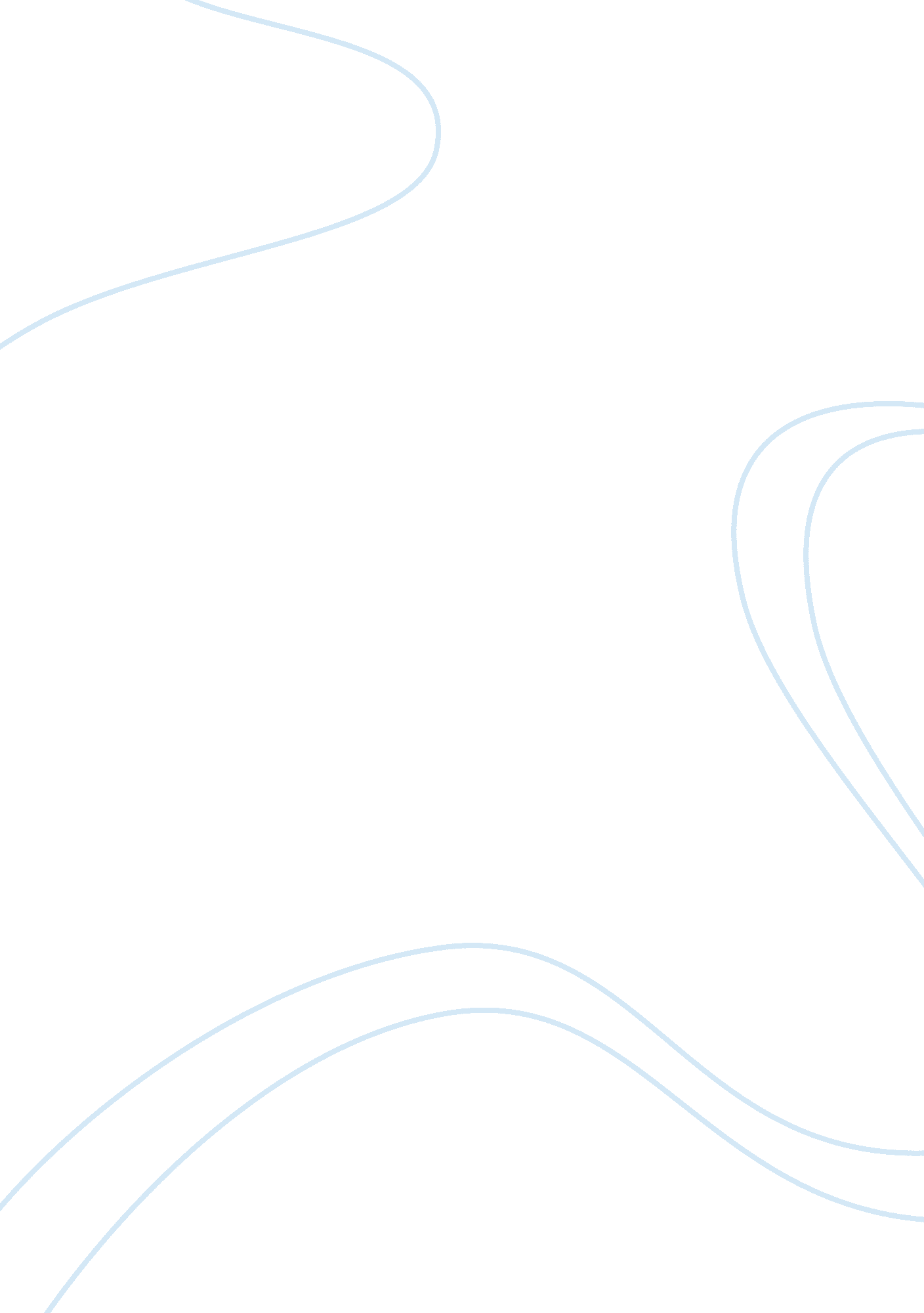 Week quiz assignment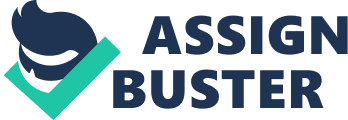 A financial planner’s Intentional or negligent misstatement or non-Dolores of a material fact relating to an investment is known as 2. A professionals improper or immoral conduct in the performance of his or her duties through carelessness or lack of knowledge is considered to be 3. Countries that enact laws prohibiting trade with specific countries are said to be using: 4. Psychiatrists who learn from a patient that he or she intends to do harm to another has the legal responsibility to the patient to maintain confidentiality and Anton disclose such information to authorities. 5. To help allay costs In addressing environmentally scarred land CERCAL created a fund known as the: 6. When a host country takes title to all of the assets of a foreign company and provides compensation to the owners of the foreign company, it is called 7. The restrictions some countries place on the number and kinds of products that may enter their nation In order to maintain a positive balance of trade Is known as 8. Pursuant to the Clean Air Act, a standard which serves to protect human life and health is a 9. When a host country mandates that at least partial ownership of a foreign company be sold to local citizens or companies prior to the foreign company’s conducting business wealth the host country’s borders, It Is called: 10. A plaintiff must establish all of the following in order to be successful in proving the defendant’s negligence in a product liability lawsuit except 1 1 . The phase of drug testing that the safety and effectiveness of the drug Is evaluated In trials Involving a great number of people Is 12. Damage to the ozone layer in the atmosphere is cause by 3. Sulfur emissions cause pollutants to be discharged into the utmost… 10 analog tans tutorial Tallow ten link as I lye. Com/ICC It is a good idea to begin thinking about your eventual career as early as possible. That way, you will know if the college of your choice offers the classes you will need. Colleges tend to be stronger in some areas of study, less so in others. Meet with the director of admissions to verify the needed courses are available. Business – General Business BUS 311 Business Law I Tutorial (Includes everything Ass’s , Assignments, and Final) 